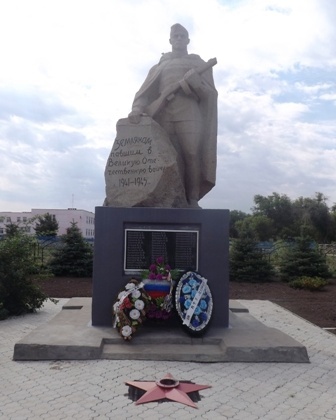 Уважаемые жители Николаевского муниципального образования.Одной из главных задач бюджетной политики является обеспечение прозрачности и открытости бюджетного процесса. Для привлечения большого количества граждан к участию в обсуждении вопросов формирования бюджета района и его исполнения разработан «Бюджет для граждан». «Бюджет для граждан» предназначен прежде всего для жителей, не обладающих специальными знаниями в сфере бюджетного законодательства. Информация «Бюджет для граждан» в доступной форме знакомит граждан с основными характеристиками бюджета Николаевского муниципального образования.Бюджетный процесс - ежегодное формирование и исполнение бюджета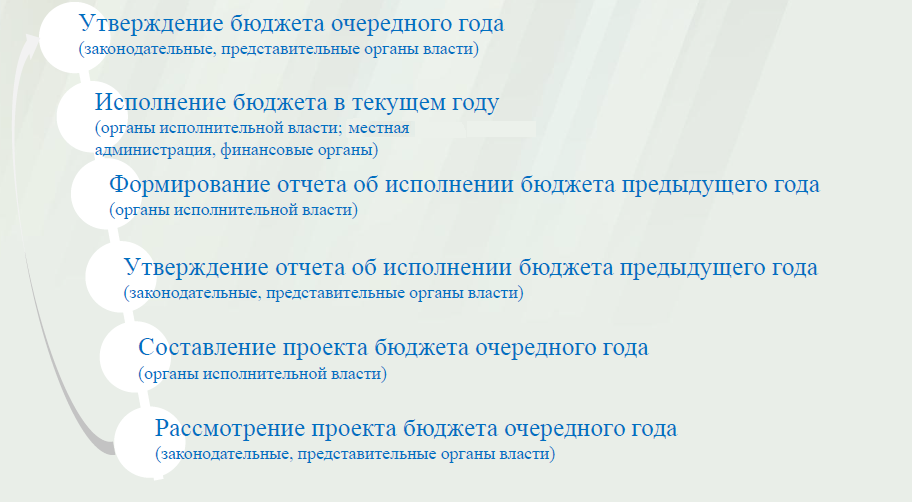 Что такое бюджет?Бюджет – это план доходов и расходов на определенный период.Исполнение бюджета Николаевского муниципального образования за 2018 год тыс. руб.	Зачем нужны бюджеты?Для выполнения своих задач муниципальному образованию необходим бюджет, который формируется за счет сбора налогов и безвозмездных поступлений направляемых на финансирование бюджетных расходов.Основные характеристики бюджета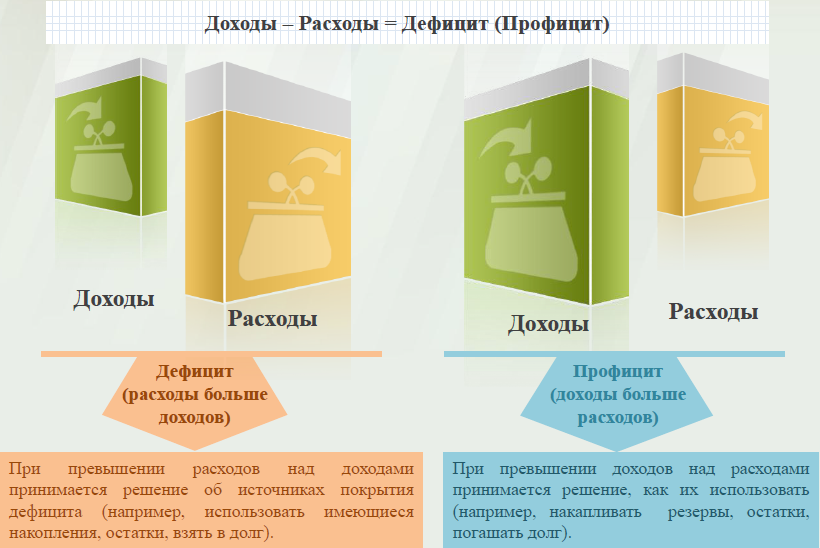 Дефицит и профицит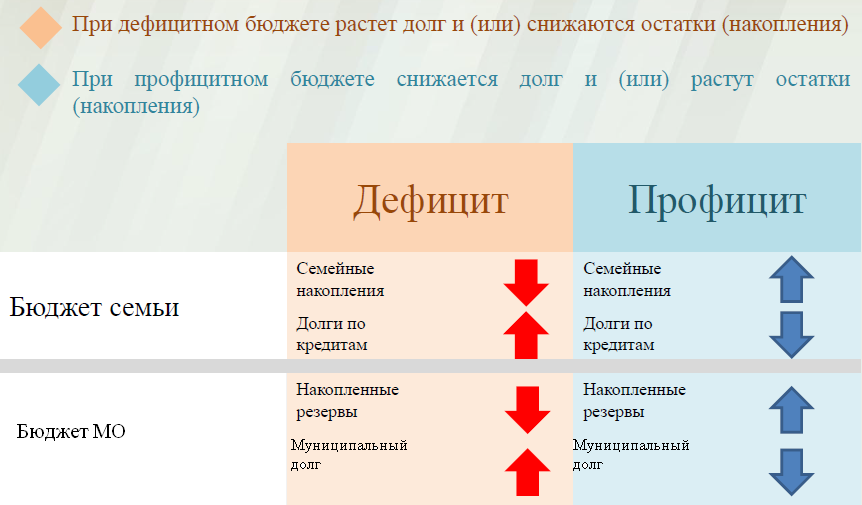 Доходы бюджета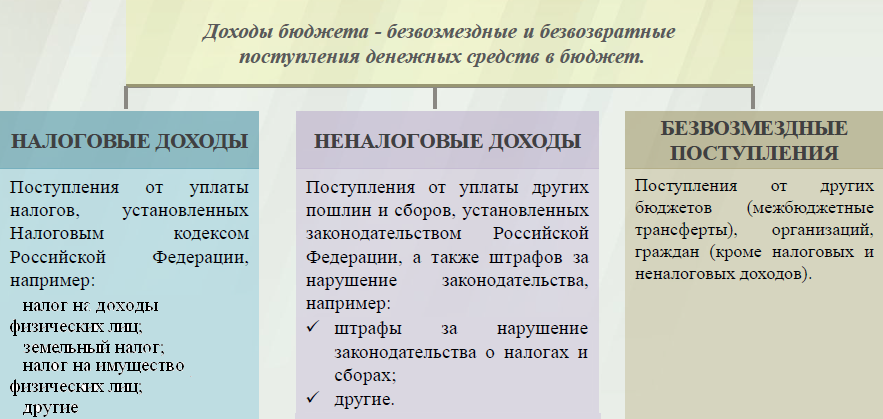 Межбюджетные трансферты - основной вид безвозмездных перечислений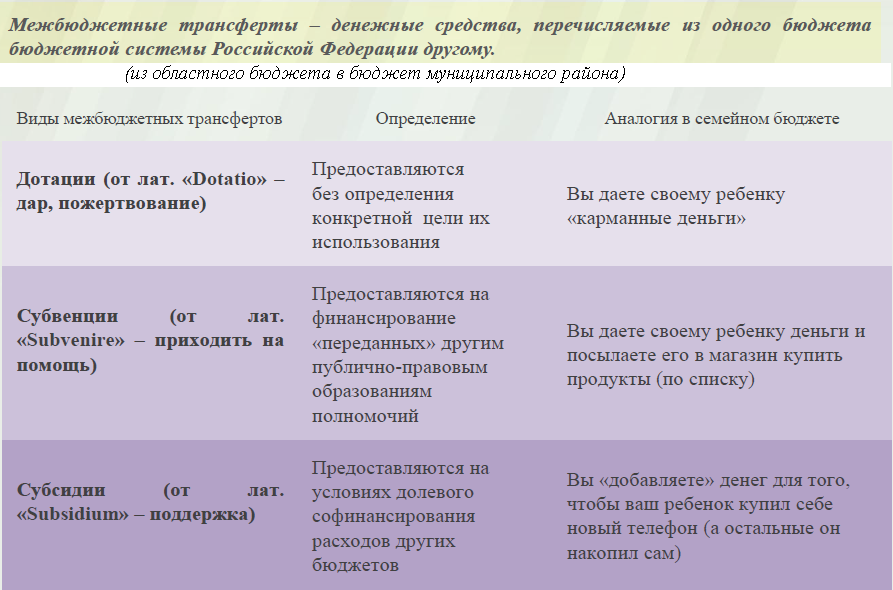 Федеральные, региональные и местные налоги.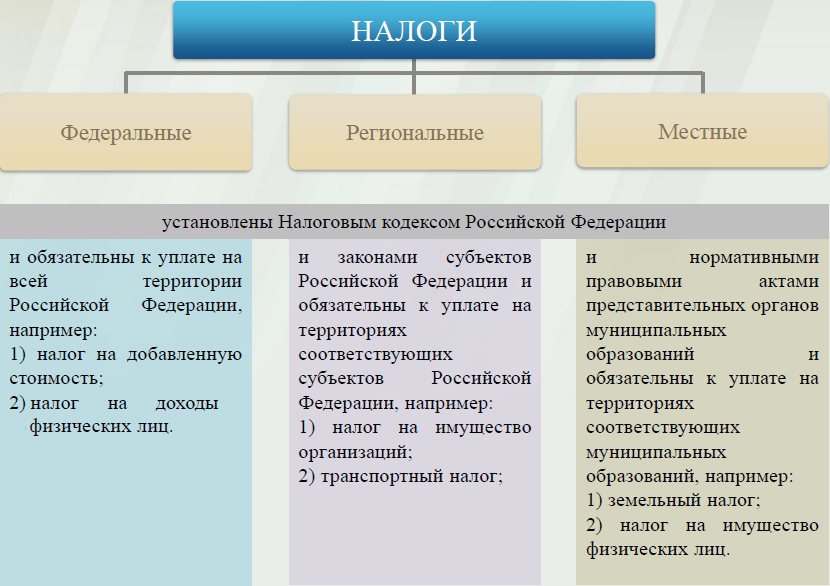 Налоги, зачисляемые в бюджет муниципального образования Структура доходов бюджета Николаевского муниципального образования                                                                                               тыс. руб.Доходы в 2018 году составили – 1571,1 тыс. руб.  Доходы бюджета Николаевского муниципального образования в расчете на 1 жителя( численность населения Николаевского муниципального образования на 01.01.18г. 574 человек)                          Основными бюджетообразующими доходами бюджета муниципального образования являются земельный налог, налог имущество физических лиц и единый сельскохозяйственный  налог.    РАСХОДЫ.Расходы бюджета – выплачиваемые из бюджета денежные средства.В каких единицах измеряются параметры бюджетов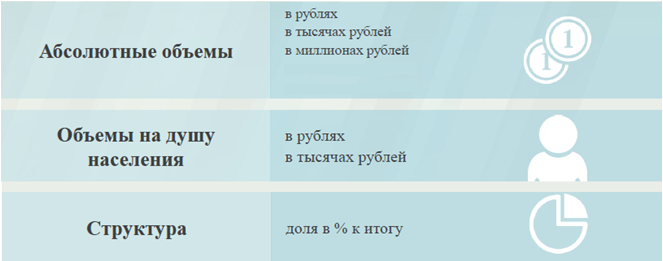 Расходы по основным функциям муниципального образования.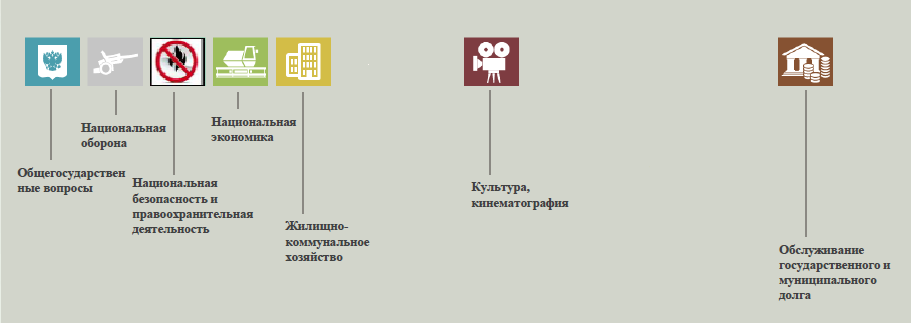 Структура расходов бюджета Николаевского муниципального образования по разделам за 2018 год.													                                                    %Структура расходов.Расходы бюджета Николаевского муниципального образования по основным разделам на душу населения				                                                                                                              руб.									                        тыс. руб.ПоказателиПлан 2018 годаФакт 2018 годаДоходы, в том числе1489,61571,1Налоговые, неналоговые доходы1330,11411,6Безвозмездные поступления 159,5159,5Расходы, в том числе 1589,01551,5Общегосударственные вопросы1355,91341,6ЖКХ64,241,0Национальная оборона73,573,592,492,4Другие расходы3,03,0Баланс (доходы-расходы)(-)Дефицит или профицит(+)-99,419,6Налог на доходы физических лицНалог на имущество физических лицЗемельный налог                    3 %                                    100 %                                      100 %                    3 %                                    100 %                                      100 %                    3 %                                    100 %                                      100 %Местный бюджетМестный бюджетМестный бюджетНаименование доходовПлан 2018 годаФакт 2018 годаНаименование доходовПлан 2018 годаФакт 2018 годаНалоговые доходы всего:1320,31401,8в том численалог на доходы физических лиц83,583,6единый сельскохозяйственный  налог179,7179,7налог на имущество физических лиц185,4185,4земельный налог871,7953,1Неналоговые доходы всего:9,89,8доходы от арендной платы за имущество3,43,4доходы поступающие в порядке возмещения расходов, понесенных от эксплуатации имущества6,46,4Безвозмездные поступления всего:159,5159,5в том числедотации бюджетам субъектов Российской Федерации и муниципальных образований25,925,9дотации бюджетам субъектов Российской Федерации и муниципальных образований25,925,9дотации бюджетам субъектов Российской Федерации и муниципальных образований25,925,9субвенции бюджетам субъектов Российской Федерации и муниципальных образований.73,573,5субвенции бюджетам субъектов Российской Федерации и муниципальных образований.73,573,5субвенции бюджетам субъектов Российской Федерации и муниципальных образований.73,573,560,160,1Итого доходов:1489,61571,1Наименование доходов2018 год отчет (руб.)Доходы всего, в том числе :2737,0налоговые и неналоговые доходы2459,0безвозмездные поступления278,0РазделНаименованиеПлан 2018годаФакт 2018года01Общегосударственные вопросы85,386,502Национальная оборона4,64,804Национальная экономика5,95,905Жилищно-коммунальное хозяйство4,02,608Культура, кинематография0,20,2Всего100100РазделПоказательПлан 2018 годаФакт 2018года05Жилищно-коммунальное хозяйство111,8071,4008Культура, кинематография5,235,2301Содержание работников органов местного самоуправления2362,212337,22Итого расходы местного бюджета2768,292702,89РасходыПлан 2018 годаФакт 2018 годаОбщегосударственныевопросы1355,91341,6Национальная оборона73,573,5Национальная экономика92,492,4Жилищно-коммунальное хозяйство64,241,0Культура, кинематография3,03,0ИТОГО расходов:1589,01551,5